                                                       Приложение 2.10.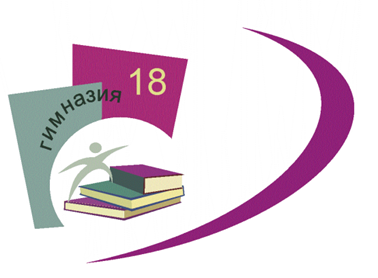 Основной общеобразовательной программы –  образовательной программы среднего общего образования  МАОУ гимназии  №18, утвержденной приказом МАОУ гимназии № 18                                                                           от 11.01.2021. № 17РАБОЧАЯ ПРОГРАММА КУРСА ВНЕУРОЧНОЙ ДЕЯТЕЛЬНОСТИ«Web-конструирование»Cреднее общее образование11 класс(общеинтеллектуальное направление)ПОЯСНИТЕЛЬНАЯ ЗАПИСКААктуальность программы	Курсы по овладению языком разметки html  помогут обучаемому в построении сайтов, в начальных знаниях создания и вёрстки страниц в интернете. Помимо того, что обучаемый изучает язык html, также затрагиваются другие научные области: логика, вычислительная математика, теория вероятности, а также и другие научные области: география, биология, физика, литература - в зависимости от интересов ребенка и выбора области развития собственного проекта.	Когда у обучаемого сформирован необходимый набор знаний и умений, выполнен ряд задач и упражнений по разным темам, он может, используя их, работать над собственным проектом. Это позволяет развивать творческие способности, проводить собственные исследования, работать в команде, и, что немаловажно, видеть результат собственной работы, вносить в неё коррективы и развивать её.	Цель реализации программы - формирование у обучающихся компетенции применения знаний языков HTML и CSS для успешного решения практических задач программирования. Срок освоения  программы: в течение одного учебного года, в объеме 34 часов.ПЛАНИРУЕМЫЕ РЕЗУЛЬТАТЫ ИЗУЧЕНИЯ УЧЕБНОГО ПРЕДМЕТА, КУРСАЛичностные, метапредметные и предметные результаты освоения предметаЛичностные результатысформированность мировоззрения, соответствующего современному уровню развития науки и техники;готовность и способность к образованию, в том числе самообразованию, на протяжении всей жизни; сознательное отношение к непрерывному образованию как условию успешной профессиональной и общественной деятельности;навыки сотрудничества со сверстниками, детьми младшего возраста, взрослыми в образовательной, учебно-исследовательской, проектной и других видах деятельности; эстетическое отношение к миру, включая эстетику научного и технического творчества; осознанный выбор будущей профессии и возможностей реализации собственных жизненных планов; отношение к профессиональной деятельности как возможности участия в решении личных, общественных, государственных, общенациональных проблем.Метапредметные результатыумение самостоятельно определять цели деятельности и составлять планы деятельности; самостоятельно осуществлять, контролировать и корректировать деятельность; использовать все возможные ресурсы для достижения поставленных целей и реализации планов деятельности; выбирать успешные стратегии в различных ситуациях; умение продуктивно общаться и взаимодействовать в процессе совместной деятельности, учитывать позиции других участников деятельности, эффективно разрешать конфликты; владение навыками познавательной, учебно-исследовательской и проектной деятельности, навыками разрешения проблем; способность и готовность к самостоятельному поиску методов решения практических задач, применению различных методов познания;готовность и способность к самостоятельной информационно-познавательной деятельности, включая умение ориентироваться в различных источниках информации, критически оценивать и интерпретировать информацию, получаемую из различных источников;умение использовать средства информационных и коммуникационных технологий в решении когнитивных, коммуникативных и организационных задач с соблюдением требований эргономики, техники безопасности, гигиены, ресурсосбережения, правовых и этических норм, норм информационной безопасности. Предметными результатами являются:Обучаемый научиться :инсталлировать и деинсталлировать программные средства, необходимые для решения учебных задач по выбранной специализации;пользоваться навыками формализации задачи; создавать описания программ, инструкции по их использованию и отчеты по выполненным проектным работам; понимать основные принципы устройства и функционирования современных стационарных и мобильных компьютеров; выбирать конфигурацию компьютера в соответствии с решаемыми задачами;понимать назначение, а также основные принципы устройства и работы современных операционных систем; знать виды и назначение системного программного обеспечения;владеть принципами организации иерархических файловых систем и именования файлов; использовать шаблоны для описания группы файлов;использовать на практике общие правила проведения исследовательского проекта (постановка задачи, выбор методов исследования, подготовка исходных данных, проведение исследования, формулировка выводов, подготовка отчета); планировать и выполнять небольшие исследовательские проекты;использовать компьютерные сети для обмена данными при решении прикладных задач;понимать структуру доменных имен; принципы IP-адресации узлов сети;представлять общие принципы разработки и функционирования интернет-приложений (сайты, блоги и др.);понимать основы HTML-теги, атрибуты и способы структурирования содержимого web-страниц для создания форматированных документов;применять основы CSS-значения, списки, цвета, шрифты и другие метрики форматирования; владеть навыками проверки и отладки кода web-документов; владеть навыками быстрого и качественного форматирования сложных web-документов; применять на практике принципы обеспечения информационной безопасности, способы и средства обеспечения надежного функционирования средств ИКТ; соблюдать при работе в сети нормы информационной этики и права (в том числе авторские права);проектировать собственное автоматизированное место; следовать основам безопасной и экономичной работы с компьютерами и мобильными устройствами; соблюдать санитарно-гигиенические требования при работе за персональным компьютером в соответствии с нормами действующих СанПиН.Обучаемый получит возможность научиться:осознанно подходить к выбору ИКТ-средств и программного обеспечения для решения задач, возникающих в ходе учебы и вне ее, для своих учебных и иных целей;СОДЕРЖАНИЕ УЧЕБНОГО ПРЕДМЕТА, КУРСАПринципы построения компьютерных сетей. Аппаратные компоненты компьютерных сетей. Сетевые протоколы. Интернет. Адресация в сети Интернет (IP-адреса, маски подсети). Система доменных имен. Технология WWW. Браузеры.Веб-сайт. Страница. Взаимодействие веб-страницы с сервером. Язык HTML. Динамические страницы. Разработка веб-сайтов. Язык HTML, каскадные таблицы стилей (CSS). Динамический HTML. Размещение веб-сайтов.Использование сценариев на языке Javascript. Формы. Понятие о серверных языках программирования. Сетевое хранение данных. Облачные сервисы.Деятельность в сети ИнтернетРасширенный поиск информации в сети Интернет. Использование языков построения запросов. Другие виды деятельности в сети Интернет. Сервисы Интернета. Геолокационные сервисы реального времени (локация мобильных телефонов, определение загруженности автомагистралей и т.п.); интернет-торговля; бронирование билетов и гостиниц и т.п. Облачные версии прикладных программных систем.Новые возможности и перспективы развития Интернета: мобильность, облачные технологии, виртуализация, социальные сервисы, доступность. Технологии «Интернета вещей». Развитие технологий распределенных вычислений.Информационная культура. Информационные пространства коллективного взаимодействия. Сетевой этикет: правила поведения в киберпространстве. Электронная подпись, сертифицированные сайты и документы. Правовые нормы использования компьютерных программ и работы в Интернете. Законодательство РФ в области программного обеспечения.Техногенные и экономические угрозы, связанные с использованием ИКТ. Правовое обеспечение информационной безопасности.Знакомство с языками HTML и CSS и их структурой. Изучение инструментов разработки веб-браузера. Регистрация на платформе HTML Academy и выполнение практической работы. Знакомство со стилями CSS и применение их на практике. Установка и знакомство с программой Gimp. Изучение основных инструментов программы. Знакомство с процедурой размещения сайта в интернете. Знакомство с крупнейшим веб-ресурсом для хостинга GitHub и публикация проекта на этом ресурсе.Учебно-тематический планАттестация проводится в форме выполнения индивидуальных и групповых заданий по пройденному материалу. Контроль в указанной форме осуществляется как промежуточный, так и итоговый. Отметочная форма контроля отсутствуют. Оценка производится на основе критериального оценивания. Для уроков с выполнением заданий на онлайн-тренажёре указан необходимый минимум (для каждого задания свой), чтобы тема считалась выполненной. По итогам работы над групповыми и индивидуальными проектами проводится обсуждение результатов в коллективе с опорой на чек лист, исправление ошибок и, тем самым, коррекция и закрепление полученных знаний. Сам проект считается выполненным, когда ученик/ученики сверстали сайт по представленному макету и также сверстали сайт по собственному макету сайтаОсновная литератураДакетт Джон HTML и CSS. Разработка и дизайн веб-сайтов. — Эксмо, 2017.Макфарланд Дэвид Сойер Новая большая книга CSS. — Питер, 2018ДополнительнаяМейер Эрик А. CSS. Карманный справочник. — Вильямс, 2017.Купер Нейт Как создать сайт. Комикс-путеводитель по HTML, CSS и WordPress. — Манн, Иванов, Фербер, 2019.Веру Лиа Секреты CSS. Идеальные решения ежедневных задач. — Питер, 2016Электронные ресурсыhttp://htmlbook.ru/https://web-standards.ru/ https://css-live.ru/ https://css-tricks.com/ https://alistapart.com/https://www.smashingmagazine.com№ТемаКоличество часов1Принципы работы Интернет22Теги, атрибуты. Работа с HTML23Знакомство с CSS.  24 Флексбоксы25Макетирование в графическом редакторе26Конструирование сайта. Разметка страниц27Конструирование сайта. Блоки и сетка 28Сетка проекта 29Стилизация элементов210Работа над сайтом211Запуск сайта в интернете112Презентация вёрстки сайта213Web профессии 21412 правил UI\UX. Создание лучшего макета для своего сайта 215Верстка сайт по собственному макету216Верстка сайта и встраивание медиа и анимаций217Презентация проекта.  Доработка и оптимизация118 Защита проекта2Итого34